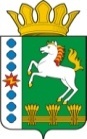 КОНТРОЛЬНО-СЧЕТНЫЙ ОРГАН ШАРЫПОВСКОГО РАЙОНАКрасноярского краяЗаключениена проект Решения Родниковского сельского Совета депутатов «О внесении изменений и дополнений в Решение Родниковского сельского Совета депутатов от 21.12.2015 № 05-16 «О бюджете поселения на 2016 год и плановый период 2017-2018 годов» 04 мая  2016 год 									№ 51Настоящее экспертное заключение подготовлено Контрольно – счетным органом Шарыповского района на основании ст. 157 Бюджетного  кодекса Российской Федерации, ст. 9 Федерального закона от 07.02.2011 № 6-ФЗ «Об общих принципах организации и деятельности контрольно – счетных органов субъектов Российской Федерации и муниципальных образований», ст. 5 Решения Шарыповского районного Совета депутатов от 20.09.2012 № 31/289р «О внесении изменений и дополнений в Решение Шарыповского районного Совета депутатов от 21.06.2012 № 28/272р «О создании Контрольно – счетного органа Шарыповского района» (в ред. от 20.03.2014 № 46/536р, от 25.09.2014 № 51/573р) и в соответствии со стандартом организации деятельности Контрольно – счетного органа Шарыповского района СОД 2 «Организация, проведение и оформление результатов финансово – экономической экспертизы проектов Решений Шарыповского районного Совета депутатов и нормативно – правовых актов по бюджетно – финансовым вопросам и вопросам использования муниципального имущества и проектов муниципальных программ» утвержденного приказом Контрольно – счетного органа Шарыповского района от 16.12.2013 № 29, Соглашения от 15.01.2015 «О передаче Контрольно-счетному органу Шарыповского района полномочий Контрольно-счетного органа Родниковского  сельсовета по осуществлению внешнего муниципального финансового контроля».Представленный на экспертизу проект Решения Родниковского сельского Совета депутатов «О внесении изменений и дополнений в Решение Родниковского сельского Совета депутатов от 21.12.2015 № 05-16  «О бюджете поселения на 2016 год и плановый период 2017-2018 годов» направлен в Контрольно – счетный орган Шарыповского района 28 апреля 2016 года. Разработчиком данного проекта Решения является администрация Родниковского сельсовета.Мероприятие проведено 29 апреля - 04 мая 2016 года.В ходе подготовки заключения Контрольно – счетным органом Шарыповского района были проанализированы следующие материалы:- проект Решения Родниковского сельского Совета депутатов «О внесении изменений и дополнений в Решение Родниковского сельского Совета депутатов от 21.12.2015 № 05-16 «О бюджете поселения на 2016 год и плановый период 2017-2018 годов»;-  решение Родниковского сельского Совета депутатов от 21.12.2015 № 05-16 «О бюджете поселения на 2016 год и плановый период 2017-2018 годов».Согласно статье 6 Решения Родниковского сельского Совета депутатов от 21.12.2015 № 05-16 «О бюджете поселения на 2016 год и плановый период 2017-2018 годов» Администрация Родниковского сельсовета вправе в ходе исполнения бюджета поселения вносить изменения в сводную бюджетную роспись бюджета поселения на 2016 год и плановый период 2017-2018 годов.В соответствии с проектом  Решения Родниковского  сельского Совета депутатов «О внесении изменений и дополнений в Решение Родниковского сельского Совета депутатов от 21.12.2015 № 05-16 «О бюджете поселения на 2016 год и плановый период 2017-2018 годов» предлагается внести изменения в следующие статьи:В статью 1 внести следующей изменения:«1. Утвердить основные характеристики  бюджета поселения  на 2016 год:Общий объем доходов бюджета поселения увеличился на сумму 37 635,02 рубля или на 0,34% .Анализ изменения доходов бюджета поселения за 2016 год(руб.)Налоговые и неналоговые доходы увеличились в сумме 24 276,00 руб. (0,26%) по доходам от реализации иного имущества, находящегося в собственности поселений (за исключением имущества муниципальных бюджетных и автономных учреждений, а также имущества муниципальных унитарных предприятий, в том числе казенных), в части реализации основных средств по указанному имуществу в связи с заключением договора купли – продажи муниципального имуществ от 29.01.2016 с Распоповым Д.В.).Безвозмездные поступления увеличиваются в сумме 13 359,02 руб. (0,76%), из них:- уменьшение субвенции бюджетам поселений на осуществление первичного воинского учета на территориях, где отсутствуют военные комиссариаты в сумме 22 200,00 руб. (7,68%);- увеличение межбюджетных трансфертов за счет средств районного бюджета на решение неотложных вопросов в сфере жилищно – коммунального хозяйства в сумме 35 560,00 руб. (4,61%). Общий объем расходов бюджета поселения увеличивается в сумме 37 635,02 рубля или на 0,34% .Анализ изменения расходов бюджета поселения в 2016 году(руб.)Увеличение бюджетных ассигнований в сумме 37 635,02 руб. (0,34%), из них:по разделу 0104 «Функционирование Правительства РФ, высших органов исполнительной власти субъектов РФ, местных администраций» уменьшение бюджетных ассигнований в сумме 43 724,98 руб. (1,32%), из них:- увеличение в сумме 24 275,02 руб. на оплату услуг БТИ;- уменьшение в сумме 1 000,00 руб. по замене светильников уличного освещения с лампами ДРЛ;- уменьшение в сумме 10 000,00 по командировочным расходам;- уменьшение в сумме 27 000,00 руб. по проведению аттестации рабочих мет;- уменьшение в сумме 30 000,00 руб. по приобретению ГСМ.По разделу 0203 «Мобилизационная и вневойсковая подготовка» уменьшение бюджетных ассигнований в сумме 22 200,00 руб. (7,83%);По разделу 0502 «Коммунальное хозяйство» уменьшение бюджетных ассигнований в сумме 23 058,00 руб. (14,88%), из них:- увеличение в сумме 35 560,00 на решение неотложных вопросов в сфере жилищно – коммунального хозяйства;- уменьшение в сумме 58 618,00 руб. с проведения аварийных работ;По разделу 0503 «Благоустройство» увеличение бюджетных ассигнований в сумме 126 618,00 руб. ,(14,62%), из них:- увеличение в сумме 146 618,00 руб. на оплату за электроэнергию;- уменьшение в сумме 20 000,00 руб. с содержания и ремонта кладбищ.«2. Вносятся изменения в пункт 2 статьи 13 «Муниципальный долг Родниковского сельсовета»:Предельный объем муниципального долга увеличивается в сумме 24 354,90 руб. (0,26%).На основании выше изложенного Контрольно – счетный орган  Шарыповского района предлагает после внесения изменений в проект Решения о бюджете поселения принять депутатам Родниковского сельсовета проект Решения Родниковского сельского Совета депутатов «О внесении изменений и дополнений в Решение Родниковского сельского Совета депутатов от 21.12.2015 № 05-16 «О бюджете поселения на 2016 год и плановый период 2017-2018 годов».Председатель Контрольно – счетного органа						Г.В. СавчукАудиторКонтрольно – счетного органа						И.В. ШмидтПредыдущая редакцияПредлагаемая редакция1) прогнозируемый общий объем доходов бюджета поселения в сумме11 055 300,00 рублей11 092 935,02 рубля2) общий объем расходов бюджета поселения  в сумме11 055 300,00 рублей11 092 935,02 рубля3) дефицит бюджета поселения  в сумме0,00 рублей0,00 рублей4) источники финансирования дефицита бюджета поселения  в сумме0,00 рублей0,00 рублейНаименование групп, подгрупп, статей, подстатей, элементов, подвидов доходов, кодов классификации операций сектора государственного управления, относящихся к доходам бюджетовпредыдущая редакция Решенияпредлагаемая редакция проекта Решенияувеличение% увеличенияНАЛОГОВЫЕ И НЕНАЛОГОВЫЕ ДОХОДЫ, в том числе9 290 800,09 315 076,0024 276,00100,26Налог на доходы физических лиц 6 878 800,06 878 800,00,00100НАЛОГИ НА ТОВАРЫ (РАБОТЫ, УСЛУГИ), РЕАЛИЗУЕМЫЕ НА ТЕРРИТОРИ РОССИЙСКОЙ ФЕДЕРАЦИИ213 300,00213 300,000,00100НАЛОГ НА СОВОКУПНЫЙ ДОХОД51 000,0051000,00,00100НАЛОГ НА ИМУЩЕСТВО1 998 600,001 998 600,000,00100ГОСУДАРСТВЕННАЯ ПОШЛИНА31 700,0031 700,000,00100ДОХОДЫ ОТ ИСПОЛЬЗОВАНИЯ ИМУЩЕСТВА, НАХОДЯЩЕГОСЯ В ГОСУДАРСТВЕННОЙ И МУНИЦИПАЛЬНОЙ СОБСТВЕННОСТИ117 400,00117 400,000,00100ДОХОДЫ ОТ ПРОДАЖИ МАТЕРИАЛЬНЫХ И НЕМАТЕРИАЛЬНЫХ АКТИВОВ0,0024 276,0024 276,00100БЕЗВОЗМЕЗДНЫЕ ПОСТУПЛЕНИЯ1 764 500,001 777 859,0213 359,02100,76дотации бюджетам субъектов РФ и муниципальных образований703 400,00703 400,000,00100субвенции бюджетам субъектов РФ и муниципальных образований288 900,00266 700,00-22 200,0092,32Иные межбюджетные трансферты772 200,00807 760,0035 560,00104,61Всего доходов11 055 300,0011 092 935,0237 635,02100,34наименование показателя бюджетной классификацииРаздел, подразделпредыдущая редакция предлагаемая редакция отклонение% отклонения12345 (4-3)6Общегосударственные вопросы01003 931 982,003 888 257,02- 43 724,9898,89функционирование высшего должностного лица субъекта РФ и органа местного самоуправления0102584 313,00584 313,000,00100,00функционирование Правительства РФ, высших органов исполнительной власти субъектов РФ, местных администраций01043 300 269,003 256 544,02- 43 724,9898,68резервные фонды011142 000,0042 000,000,00100,00другие общегосударственные вопросы01135 400,005 400,000,00100,00Национальная оборона0200283 500,00261 300,00- 22 200,0092,17мобилизационная и вневойсковая подготовка0203283 500,00261 300,00- 22 200,0092,17Национальная экономика0400213 300,00213 300,000,00100,00дорожное хозяйство0409213 300,00213 300,000,00100,00Жилищно - коммунальное хозяйство05001 020 932,001 124 492,00103 560,00110,14коммунальное хозяйство0502155 000,00131 942,00- 23 058,0085,12благоустройство0503865 932,00992 550,00126 618,00114,62Культура, кинематография08005 579 186,005 579 186,000,00100,00культура08015 579 186,005 579 186,000,00100,00Социальная политика100026 400,0026 400,000,00100,00пенсионное обеспечение100126 400,0026 400,000,00100,00ВСЕГО РАСХОДЫ11 055 300,0011 092 935,0237 635,02100,34Предыдущая редакцияПредлагаемая редакция1) установить предельный объем муниципального долга Родниковского сельсовета в сумме9 290 721,10 рублей9 315 076,00 рублей